ОТЧЁТОб Открытом Отборочном Чемпионате и Первенстве Московской области по «Универсальному Бою», дисциплина «Смешанные Боевые Искусства» среди юниоров и юниорок (18-20 лет).В г. Сергиев Посад, Московской области 1 - 2 февраля 2014г. прошел Открытый Отборочный Чемпионат и Первенство Московской области по «Универсальному Бою», дисциплина «Смешанные Боевые Искусства». Эти соревнования собрали спортсменов из 26 субъектов РФ, всего 361 спортсмен и 13 судей. Итоги Первенства юниоров и юниорок  18-20  лет:                                          Список призеров				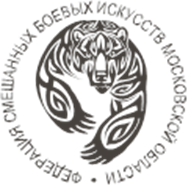 Открытого Отборочного Чемпионата и Первенства Московской области по «Универсальному Бою», дисциплина «Смешанные Боевые Искусства» среди юниоров и юниорок 18-20 лет1 - 2 февраля 2014 г.                                                                                                         г. Сергиев Посад                                         Список призеров				Открытого Отборочного Чемпионата и Первенства Московской области по «Универсальному Бою», дисциплина «Смешанные Боевые Искусства»среди юниорок 18-20 лет1-2 февраля 2014 г.                                                                                                           г. Сергиев ПосадВ общекомандном зачете победителем стала команда Серпуховского района,  второе место – команда г. Балашихи и третье место – команда Серпуховского района.Весовая категорияМестоФамилия, имя победителяРегион60 кг1Атакишиев СамирСергиев Посад60 кг2Наимов ХоджибекРеутов60 кг3Селезнев ВладимирЧеховский р-н.60 кг365 кг1Дорошенко ВладиславИвантеевка65 кг2Мутав ПетрОдинцово65 кг365 кг370 кг1Румянков АртёмМосква70 кг2Акопян ГригорКоломна70 кг3Чекренёв РоманСергиев Посад70 кг3Решинский АндрейМосква75 кг1Джафаров МузаффарМосква75 кг2Махсудов НизамиМосква75 кг3Полухин ДмитрийИвантеевка75 кг3Селезев МаксимСерпуховский р-н.80 кг1Макухин ВладиславПироговский80 кг2Мамедов АмирСергиев Посад80 кг3Потапов АлексейСергиев Посад80 кг385 кг1Саттаров РахматуллоМосква85 кг2Абдуллаев АйдынПодольск85 кг3Джорджевич СтефанПироговский85 кг3Барбарош МихаилМосква+95 кг1Билостенный СергейСерпухов+95 кг2Новиков ДмитрийКлимовск+95 кг3+95 кг3Весовая категорияМестоФамилия, имя победителяРегион70 кг1Киберева АнастасияСергиев Посад70 кг2Гетманская ЯнаМосква70 кг370 кг3